三陸ジオパーク推進協議会　宛て（E-mail: seki@sanriku-geo.com／FAX：0193-64-1234）平成29年度「三陸ジオパーク認定ガイド」認定講座参加申込書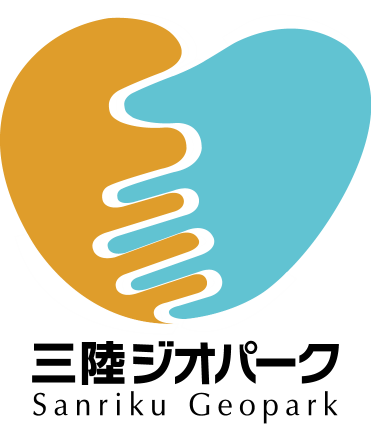 　　　　　　　　　　　　　　　　　　　　　　　団体名　　　　　　　　　　　　　　　　　　　　　　　　　　　　　　　　　　　　　　氏名(代表者)　　　　　　　　　　　　　　　　　　　　　　　　　　　　　　　　　　　電話番号　　　　　　　　　　　　　　　　　　　　　　　　　　　　　　　　　　　　　緊急連絡先（携帯）　　　　　　　　　　　　　　　　　　　　　　　　　　　　　　　　FAX　　　　　　　　　　　　　　　　　　　　　　　　　　　　　　　　　　　　　　　　ﾒｰﾙｱﾄﾞﾚｽ　　　　　　　　　　　　　　(※代表者［窓口担当者］の連絡先を上記に記入のこと)※代表者を含め申込者全員の氏名を下記に記入のこと＊申込締切は、開催日の３日前まで所属・職名氏名会場開催日科目名北部／南部年　月　日北部／南部年　月　日北部／南部年　月　日北部／南部年　月　日北部／南部年　月　日北部／南部年　月　日